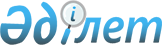 Об установлении квоты рабочих мест для инвалидов
					
			Утративший силу
			
			
		
					Постановление акимата района Т. Рыскулова Жамбылской области от 9 января 2020 года № 02. Зарегистрировано Департаментом юстиции Жамбылской области 10 января 2020 года № 4492. Утратило силу постановлением акимата района Т. Рыскулова Жамбылской области от 20 января 2021 года № 09
      Сноска. Утратило силу постановлением акимата района Т. Рыскулова Жамбылской области от 20.01.2021 № 09 (вводится в действие по истечении десяти календарных дней со дня его первого официального опубликования).
      В соответствии со статьей 31 Закона Республики Казахстан от 23 января 2001 года "О местном государственном управлении и самоуправлении в Республике Казахстан", подпунктом 6) статьи 9, подпунктом 1) пункта 1 статьи 27 Закона Республики Казахстан от 6 апреля 2016 года "О занятости населения" акимат района Т.Рыскулова ПОСТАНОВЛЯЕТ:
      1. Установить квоту рабочих мест для инвалидов в размере двух процентов от численности рабочих мест без учета рабочих мест на тяжелых работах, работах с вредными, опасными условиями труда согласно приложению.
      2. Признать утратившим силу постановления акимата района Т.Рыскулова от 19 апреля 2019 года № 150 "Об установлении квоты рабочих мест для инвалидов" (зарегистрировано в Реестре государственной регистрации нормативных правовых актов № 4205, опубликовано в эталонном контрольном банке нормативных правовых актов Республики Казахстан в электронном виде от 31 мая 2019 года).
      3. Контроль за исполнением данного постановления возложить на заместителя акима района Оразхана Руслана Конысбаевича.
      4. Настоящее постановление вступает в силу со дня государственной регистрации в органах юстиции и вводится в действие по истечении десяти календарных дней после дня его первого официального опубликования. Квоты рабочих мест для инвалидов
					© 2012. РГП на ПХВ «Институт законодательства и правовой информации Республики Казахстан» Министерства юстиции Республики Казахстан
				
      Аким района Т.Рыскулова 

Е. Садыркулов
Приложение к постановлению
акимата района Т.Рыскулова от
"___"________2019 года № ___
№
Наименование организации
Количество рабочих мест
Размер квоты
Количество квотированных рабочих мест
1.
Коммунальное государственное учреждение "Средняя школа Акыр-тобе отдела образования акимата района Т.Рыскулова"
92
2%
1
2.
Коммунальное государственное учреждение "Средняя школа Алгабас отдела образования акимата района Т.Рыскулова с миницентром"
84
2%
1
3.
Коммунальное государственное учреждение "Средняя школа Бирлес отдела образования акимата района Т.Рыскулова" 
60
2%
1
4.
Коммунальное государственное учреждение "Средняя школа имени Болтай батыр отдела образования акимата района Т.Рыскулова с миницентром"
95
2%
1
5.
Коммунальное государственное учреждение "Основная школа имени Ю.Гагарина отдела образования акимата района Т.Рыскулова" 
62
2%
1
6.
Коммунальное государственное учреждение "Основная школа имени Т.Аубакирова отдела образования акимата района Т.Рыскулова" 
50
2%
1
7.
Коммунальное государственное учреждение "Средняя школа имени Ы.Алтынсарина отдела образования акимата района Т.Рыскулова"
51
2%
1
Итого:
494
7